FORMULAR DE RECLAMAȚIE 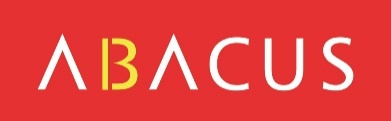 Trimit bunurile enumerate mai jos pentru reclamație și solicit emiterea unei confirmări a reclamației care să precizeze când mi-am exercitat acest drept, care este conținutul reclamației, ce metodă de soluționare a reclamației solicit, precum și datele mele de contact în scopul furnizării de informații privind soluționarea reclamației.Trimit bunurile la:   	Abacus Electric, s.r.o.Departamentul de reclamații370 01 Planá 2Republica CehăData și semnătura cumpărătorului:  ................................      Numele și prenumele:Adresă:Adresa de e-mail:Telefon:Numărul contului bancar:Tipul și marca produsului (de exemplu, EVOLVEO EasyPhone EB)Numărul de serie al mărfurilor:Numărul comenzii sau al facturii:În cazul achiziției de la un alt vânzător, vă rugăm să atașați o copie a chitanței de cumpărareData achiziției:Descrierea defectelor:Metoda propusă pentru tratarea reclamațiilor: